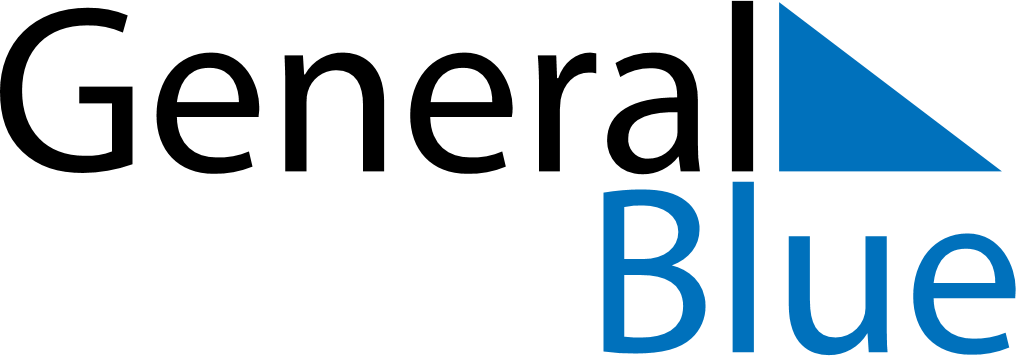 August 2020August 2020August 2020Central African RepublicCentral African RepublicSundayMondayTuesdayWednesdayThursdayFridaySaturday123456789101112131415Independence DayAssumption16171819202122232425262728293031